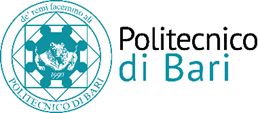 L’UFFICIO PLACEMENTPer innovativa realtà aziendale operante sui più attuali scenari IoT/4.0 che deve potenziare l’organico cerca un Mobile App Developer
Mansioni/attività:  Inserito nel team di Sviluppo Software, rapportandosi al responsabile dello Sviluppo Software, contribuirà alle attività di progettazione e sviluppo software e sarà coinvolto in attività di ricerca ed analisi di nuove tecnologie elettroniche ed informatiche.REQUISITI RICHIESTI:Laurea in ingegneria preferibilmente informaticaconoscenza della programmazione a oggetti OOPconoscenza NodeJS;conoscenza HTML5, CSS3;conoscenza del framework AngularJS;utilizzo e sviluppo webservices (REST);esperienza in sviluppo APP cross-platform (cordova, ionic);buona conoscenza dei database NOSQL (p.e. MongoDB);utilizzo sistemi di versioning del software quali GIT ecc…;attitudine al lavoro in team, alla condivisione di conoscenze, alla collaborazione.Costituiscono un plus:conoscenza database relazionali e del linguaggio SQL;esperienza in sviluppo con linguaggio JAVA;esperienza con test, unitari e funzionali;conoscenza dei sistemi Linux e web server come Apache o Nginx.Completano il profilo, il possesso di una laurea o titolo di studio equivalente in materie ingegneristiche, buona capacità di gestione dello stress, propensione al lavoro di gruppo e doti di comunicazione. Saranno valutate anche figure jr.La tipologia contrattuale e retribuzione sarò commisurata all’esperienzaSede di lavoro: Bari e ProvinciaI candidati interessati potranno inviare un C.V. dettagliato a ufficioplacement@poliba.it, ENTRO E NON OLTRE il 30/01/2019 citando nell’oggetto della mail il seguente codice annuncio:    Mobile App Developer_30_19Il CV dovrà contenere l’autorizzazione al trattamento dei dati personali ai sensi del D. Lgs. n. 196/2003 e ss.mm. e ii. e dell’art. 13 GDPR (Regolamento UE 2016/679) ed attestazione di veridicità ai sensi del DPR n.445/2000. Il presente annuncio è rivolto ad ambo i sessi, ai sensi della normativa vigente.